Pesterzsébet, 2021. augusztus 29.Takaró Tamás Dániel, lelkipásztorJézus tanítványaként nem a központban, mégis hasznosan!Lectio: János 12; 20-26„Néhány görög is volt azok között, akik felmentek az ünnepre, hogy imádják az Istent. Ezek odamentek Fülöphöz, aki a galileai Bétsaidából való volt, és ezzel a kéréssel fordultak hozzá: „Uram, Jézust szeretnénk látni.” Fülöp elment, és szólt Andrásnak, András és Fülöp elment, és szólt Jézusnak. Jézus így válaszolt nekik: „Eljött az óra, hogy megdicsőíttessék az Emberfia. Bizony, bizony, mondom néktek: ha a búzaszem nem esik a földbe, és nem hal meg, egymaga marad; de ha meghal, sokszoros termést hoz. Aki szereti az életét, elveszti; aki pedig gyűlöli az életét e világon, örök életre őrzi meg azt. Ha valaki nekem szolgál, engem kövessen; és ahol én vagyok, ott lesz az én szolgám is; és ha valaki nekem szolgál, azt megbecsüli az Atya.”Kedves Testvérek! Úgy gondolom, hogy számunkra, akik rendszeresen vagy épp ritkábban eljövünk Isten házába, itt vagy otthonunkban a közvetítésen keresztül igét hallgatunk; időről-időre, tanulságos lehet rátekinteni egy-egy olyan ember életére, aki igazán közel állt Jézus Krisztushoz, aki komolyan rátette életét a Krisztus követésére. Ma egy ilyen személy: András apostol portréja lesz előttünk.Az Újszövetségben összesen tizenkétszer fordul elő a neve. Egyetlen beszéd vagy levél sem maradt fenn tőle. Az első három evangélium keveset mond róla. Azonban János evangéliumának rövid beszámolóin, finom utalásain keresztül sok minden kiderül arról, hogy milyen ember volt és milyen emberré lett András, Jézus Krisztus tanítványa. Neve azt jelenti férfi, férfias, egy kisvárosban Betsaidában élt és dolgozott halászként. János evangéliuma szerint András volt az első a tizenkettő közül, akit Jézus elhívott. Tudjuk róla, hogy kezdetben Keresztelő János tanítványa volt. Aztán Jánossal együtt, éppen egy Keresztelő János által elmondott igehirdetés után követni kezdték Jézust. Amikor Jézus meglátta őket, meghívta őket otthonába. András és János aznap nála is maradtak. Nem tudjuk, hogy miről beszélgettek, de az bizonyos, hogy az a találkozás András egész további életét meghatározta. Világosan megértette, hogy megtalálta azt a személyt, akit egész addigi életében keresett. András számára az a vallásos élet, amiben felnőtt, nem adott megnyugtató válaszokat kérdéseire. Olyan ember volt, aki éhezte és szomjazta az igazságot. Erős vágy élt benne az igaz Isten megtalálására. Így talált rá Keresztelő Jánosra, és rögtön megértette, hogy ő más, mint akiket addig látott és hallgatott a zsinagógai közösségben. Keresztelő János új hang volt, szavaiban erő lakott, prédikációiban olyan dolgokat érintett, amiket akkor senki más. András kereste az igazságot, és ez nem hagyta nyugodni, addig ameddig meg nem találta az igazságot Keresztelő Jánosnál. Majd végül meg nem találta az egyetlen Igazat: Jézus Krisztust. „Boldogok, a kik éhezik és szomjúhozzák az igazságot: mert ők megelégíttetnek.” Mt. 5:6. András ilyen megelégíttetett ember lett. Amikor András megértette, hogy Jézus a megjövendölt próféta, testvérét is odavezette az Úrhoz. Hadd mondjam így, Péternek megmutatta a megtalált kincset. Szinte halljuk, ahogy testvére felé kiált: „Megtaláltuk a Messiást!” (Jn 1:41.) Számunkra talán nehezen érthető András örömkiáltása. Azonban egy olyan nép fiáról van szó, akik évszázadok óta várakoztak és vágyakoztak messiás, szabadító után. Andrást egy Jézus közelében eltöltött nap meggyőzte arról, hogy akiről a próféták évszázadokon át beszéltek: itt van. Tényleg Ő az, akiről Keresztelő János úgy beszélt: „Íme, az Isten báránya, aki elveszi a világ bűneit.” András hitt és örömmel a szívében tett bizonyságot testvére előtt: „Megtaláltuk a Messiást.” András Jánossal együtt eltöltött egy napot Jézussal, és szívét meggyőzték Krisztus kijelentései. Elhitte, megértette: vége a keresésnek. Nincs sokféle út Istenhez, nincs sokféle vallás, ami ugyanoda vezet, nincs sokféle igazság! Istenhez nincs más út csak egy: Jézus. András örömkiáltása, hogy megtalálta a Messiást sokak számára ismerős az itt ülők között is. Aki egyszer rátalált Jézusra, aki sok időt töltött el vele egy szent házban, az egyházban, egy táborban, egy konferencián, egy otthoni betegágyon vagy, egy kórházi ágyon fekve, bárhol, a szíve mélyén valamit biztosan tud, hogy megtalálta Őt. Nem kell tovább keresnem, mert az életem fundamentuma biztos. Az megértette azt, amit András is, hogy nem a saját hitem, vallásos életgyakorlatom, vagy az egyház tart meg engem, hanem Jézus, akit egyszer megtaláltam. Egészen pontosan: aki egyszer megtalált engem. András nem tudta és nem akarta magában tartani azt, amit megértett, sem a Jézusra találás élményét. Testvérének, Péternek beszámolt felismeréséről, és elvitte őt Jézushoz. András volt az első, aki valakit Jézushoz vezetett. A Krisztusért végzett apostoli munkát otthon kezdte. Tanítványságának első szolgálati napját áldás koronázta! Mert Péter vele tartott és ő is Jézus követője lett. Eszembe jutott egy család itt a gyülekezetben, amelynek minden tagja megtalálta a Messiást. De nagy csoda és ajándék, ha a házunk népével együtt elmondhatjuk: megtaláltuk Őt, Jézust, Isten bárányát! András a „belmissziót” a legnehezebb „lelki gyakorló terepen”, otthon kezdte és megáldotta ebben, Isten. Andrásról tudjuk, hogy az Úr szűkebb tanítványi köréhez tartozott. Ott látjuk a négy apostol között is, akiknek Jézus az Olajfák hegyén külön is beszélt a jövőről. Ahhoz a bizalmi körhöz tartozott, akiknek Jézus félrevontan is prófétált az utolsó időkről. Ugyanakkor András nem tartozott a legszűkebb hármas belső tanítványi körhöz. Testvére, Péter vezető szerepet töltött be az apostolok közösségében. Jakabbal és Jánossal együtt Jézus legbizalmasabb köréhez tartoztak. Ebbe a legszűkebb csapatba András nem tartozott bele. Nevét mindenütt úgy említik, mint Péter testvérét. Ez azt jelenti, hogy Pétert mindenki ismerte, de róla kevesebbet tudtak. Inkább csak Péter mellett és vele kapcsolatban említették. András azok közé az emberek közé tartozott, akik el tudták fogadni a második helyet. Szerepét jól érzékelteti Leonard Bernstein. „Amikor az idős zeneszerzőt arról kérdezték, hogy melyik hangszeren a legnehezebb játszani, gondolkodás nélkül azt válaszolta, hogy a másodhegedűn. Azért ezt válaszolta, mert szerinte sokkal nehezebb olyan másodhegedűst találni, aki lelkesedéssel játszik, mint első hegedűst. Pedig, ha nincs második hegedű, nincs harmónia, jegyezte meg Bernstein.” András nem törődött azzal, hogy a tanítványi körben ki van előtte. Nem volt féltékeny, nem hasonlította össze magát másokkal. Nem volt versengő ember. Nem pozícióban gondolkozott. Péterben felismerte a nálánál előrébb való testvért, de ez nem gátolta őt a Jézus szolgálatában. Számára az volt fontos, hogy Ő közel legyen Jézushoz. Ebben a Jézus-közelségben fejlődött személyisége. Krisztust követve vált egyre szelídebb, bölcsebb és odaadóbb emberré. András tudott a háttérben maradni, de ha szükség volt rá, akkor bátran előre lépett. János evangéliumában olvassuk, hogy Jézust egyszer nagy tömeg vette körül. A Mester azt kérdezte tanítványaitól: „Honnan vegyünk kenyeret, hogy ezek ehessenek?” Fülöp, az egyik tanítványa bizonyára megrémülve a helyzettől beismerte tehetetlenségüket. Azonban előlépett András és odavezetett Jézushoz egy gyermeket, akinél volt öt kenyér és két hal. András úgy gondolta, hogy Jézusnál semmi sem lehetetlen. Ez lett a Krisztust követő András életének jellemzője: hogy embereket és nehéz helyzeteket vitt Jézushoz. Ezt is megtanulhatjuk tőle! János evangélista készítette el Andrásról a harmadik pillanatképet is. Erről hallottunk alapigénkben. Egy alkalommal görögök keresték fel Fülöpöt, mert látni akarták Jézust. Fülöp nem tudott ezzel a helyzettel mit kezdeni. Beszélt Andrással, aki nyomban tudta, hogy mit tegyen. Odavezette őket Jézushoz. Fülöp magatartása, tépelődése számunkra nehezen érthető. Azonban abban a kultúrában, a választott nép fiai számára elképzelhetetlen volt, hogy Isten a zsidókon kívül bárkit is elfogadjon. Fülöp nem tudta, hogy mit mondjon a pogány görögöknek. András rögtön tudta mit kell tennie. András megsejtette az evangélium egyetemességét. „Azok között, akik felzarándokoltak, hogy az ünnepen imádják az Istent, volt néhány görög is. Ezek Fülöphöz fordultak, aki a galileai Betsaidából származott, és kérték: „Uram, látni szeretnénk Jézust.” Fülöp elment, és szólt Andrásnak. Aztán András és Fülöp odamentek és elmondták Jézusnak. Jézus ezt válaszolta: „Elérkezett az óra, amikor megdicsőül az Emberfia. Bizony, bizony, mondom nektek: ha a búzaszem nem hull a földbe, és nem hal el, egymaga marad, de ha elhal, sok termést hoz. Aki szereti életét, az elveszíti, de aki gyűlöli életét ebben a világban, az megmenti az örök életre. Aki nekem szolgál, az engem kövessen, s ahol én vagyok, ott lesz a szolgám is. Aki nekem szolgál, azt megbecsüli az Atya.” Jn. 12: 21-26. András látta az evangélium egyetemességét! Megértette, hogy Jézusnak van mondanivalója mindenki számára. Ő nem zár ki senkit az evangéliumból, sem zsidót, sem görögöt, sem pogányt. Sem az Izraelt megszálló rómait, sem a kevert vallású samaritánust. Jézus evangéliuma kaput nyitott a betegnek és az elesettnek, házasságtörőnek és minden bűnösnek, aki hozzá ment. S ez pontosan így van ma is! Azonban kellenek azok a férfiak és nők, akik mint András, hidat építenek az emberek és Jézus között. Európa attól szenved, hogy alig vannak olyan hitvallásos keresztyénei, akik erre a hídépítésre vállalkoznának. Égető szükség van az ilyen csendes szolgálatkész Andrásokra, akik nem szégyenlik az evangéliumot. Dr. Sarkadi Nagy Pál professzor, aki ezen a szószéken is oly sokszor hirdette az igét, fogalmazott Andrással kapcsolatban tömören-találóan: „András volt az első belmissziós – amikor Pétert vitte Jézushoz – és az első külmissziós, amikor a görögökkel ment a Mesterhez.” Igen. András szolgálata otthon kezdődött a testvérével. A népe fiai között folytatódott az ötezrek megvendégelésekor. Majd amikor erre lehetőséget kapott, kereső pogányok, görögök felé fordult. Jézus mennybemenetele után pedig elindult a világmisszióba. András azt cselekedte, amit Jézus földről való felemeltetésekor parancsban hagyott egyházára: „Elmenvén szerte e világra tegyetek tanítványokká minden népeket.”Tegnap beszélgettem egy kedves lelkészkollégámmal. Azt mondta, a mai gyülekezetek tagjai valahogy nincsenek arra szocializálva, hogy a templom falain kívülre is vigyék az igét. Sokan, azok közül, akik régen megtértek, meghallgatják az igehirdetést vasárnap, de a missziói munkába nemigen állnak be. A többség, valahogy belekényelmesedett ebbe a keresztyén életformába. Persze nehéz is ez. Minden ember, akivel találkozunk egyedi, egyszeri, sajátos meghatározottságokkal és múlttal bír. Mit mondjak, hogy mondjam, pontosan mit tegyek? Hogyan kell bizonyságot tenni a XXI. században?Amit Andrástól biztosan megtanulhatunk, az nem a hogyanra vonatkozik, hanem a tartalomra. Ő akármilyen korú, vallású, világnézetű emberrel is találkozott mindenkit Jézushoz vezetett, aki erre hajlandó volt. András életének a fókuszában Krisztus állt, minden áron neki akart megnyerni embereket. Még az élete árán is... Az egyházi hagyomány szerint több országban is hirdette az igét. Különösen áldott szolgálatot végzett a Közép-Ázsia nomád népei, különösen a szkíták között. Őket is Krisztushoz vezette. Aztán Jézushoz hasonlóan végezte be földi pályáját. Görögországban, Patrasban halt mártírhalált. Azt kérte kivégzőitől, hogy egy „X“ alakú keresztre feszítsék meg, mert nem méltó arra, hogy olyan kereszten haljon meg, mint Ura. Ezt a keresztet hívták később András keresztnek. Úgy élt és halt meg, mint Jézus misszionáriusa, testvére és barátja. Ő is olyan gabonaélet lett, mint mestere… Ha Isten is éltet minket, a gyülekezet vezető testületével, a presbitériumunk tagjaival csendeshétvégén leszünk együtt Úrkúton két hét múlva. Ott a misszió XXI. századi útjának lehetőségeiről is beszélgetni fogunk. Arról, hogyan lehet elérni a magyar társadalmat, a pesterzsébeti családokat az evangéliummal. Miközben imádkozunk, elcsendesedünk, gondolkozunk, beszélgetünk, a lényeg a szemünk előtt fog maradni. A cél felől közelítjük meg a missziói feladatunkat, ami pontosan az, ami Andrásé is volt: embereket vezetni Jézushoz! Isten adja, hogy ez így legyen majd.Befejezem azzal, hogy bizonyára igaz lett Jézus ígérete Andrásra nézve, amit a hozzá vezetett görögök előtt mondott neki is. „A ki nékem szolgál, engem kövessen; és a hol én vagyok, ott lesz az én szolgám is: és a ki nékem szolgál, megbecsüli azt az Atya.” Kívánom, hogy mi is minél többen szolgáljuk Isten ügyét azzal, hogy Jézushoz vezetünk embereket. S akkor ránk is igaz lehet, hogy megbecsül minket mennyei Atyánk, és ezért egyszer mi is ott lehetünk majd, ahol a mi Urunk, a Jézus Krisztus most van. 		Ámen!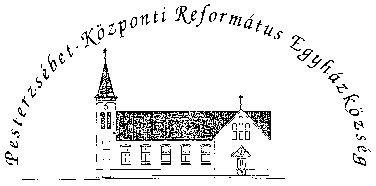 Pesterzsébet-Központi Református Egyházközség1204 Budapest, Ady E. u. 81.Tel/Fax: 283-0029www.pkre.hu   1893-2021